Fecha Tema 1: Propiedades de los materiales: Masa y volumenMasa: Cantidad de materia que contiene un objeto. Para medir la Masa de un objeto se utiliza la balanza. Para medir la masa se utiliza la unidad de medida  “Kilogramo” (Kg)  Patrón: Es un modelo que sirve de muestra o medida para comparar y obtener otra medida igual. La Masa de un objeto no depende de su forma, ya que hay objetos de diferente forma pero con la misma masa.(Recuerda el ejemplo del marcador y el búho) Y hay objetos muy grandes pero con poca masa, esto depende del material con que estén hechos. Volumen: Se refiere al tamaño o lugar que ocupa un objeto en el espacio.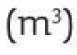 La unidad de volumen es el metro cubito            Sin embargo el  es muy grande para medir cosas mas pequeñas por eso se utiliza el decímetro cubico . El decímetro cubico es una caja que mide 10 cm de largo, 10 cm de ancho y 10 cm de alto.  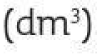 Un decímetro cubito               es lo mismo que un Litro.Capacidad: Es la medida de lo que cabe en un recipiente. (Ojo no confundas capacidad y volumen) Tema2: TemperaturaLa temperatura es la medida del calor o frio de los objetos y los organismos, y se expresa en grados Celsius (ºC).Todos los materiales y objetos presentan diferentes temperaturas y existen diferentes instrumentos para medirlas. El termómetro  un instrumento para medir la temperatura de los objetos de una manera que no esté sujeta a una apreciación personal. Galileo Galilei invento el primer instrumento para medir la temperatura lo llamó (Termoscopio) Posteriormente en 1631 Jean Rey mejoro el invento de Galileo y desarrollo lo que hoy conocemos como termómetro. El termómetro clínico es un tubo muy fino de cristal cuyo extremo inferior tiene un deposito que contiene mercurio, en el tubo están señaladas las unidades de medidas en grados Celsius (ºc).“Hipotermia” es la disminución de la temperatura corporal. “Fiebre” Se le conoce a la elevación de la temperatura corporal. El rango normal de temperatura del cuerpo es de 36 y 37 ºc.Tema 3: efecto de las fuerzas en los objetosAl aplicar una fuerza a un objeto, este puede deformarse, es decir cambiar su forma. Existen diferentes herramientas que nos facilitan el trabajo haciendo que apliquemos menos fuerza al realizarlo. Por ejemplo: un exprimidor de limones o una polea para levantar un auto. El polipasto es una polea la cual tiene una rueda anclada con un eje en su centro, la cual tiene movimiento por la que pasa una cuerda o una línea de acero.Las maquinas son herramientas que facilitan el trabajo. Algunas son tan simples como un martillo o un tornillo. 